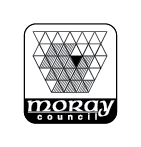 Sports & Leisure ServicesLossiemouth Sports & Community CentreFitness Room TimetableMonday1.30pm - 8.25pm7 x 55 minute sessions per dayTuesday6.45am – 7.40am11.30am - 8.25pm9 x 55 minutes per dayWednesday2.30pm – 8.25pm6 x 55 minute sessions per dayThursday6.45am – 7.40am/9.30am – 8.25pm12 x 55 minute sessions per dayFriday1.30pm – 8.25pm6 x 55 minutes per daySaturday9.30am – 13.25pm4 x 55 minute sessions per daySunday10.00am – 13.55pm4 x 55 minute sessions per dayAll sessions must be booked in advance of attendingBookings can be made:Fit-Life Members:On-line at www.moray.gov.uk/leisureBy telephone to Reception 01343 815299In person at ReceptionPay-as-you-go customers:On-line at www.moray.gov.uk/leisureIn person at Reception in advance of booking – payment to be made at time of bookingSports & Leisure ServicesLossiemouth Sports & Community CentreFitness Class TimetableMondayTuesdayWednesdayThursdayFridaySaturday/.All sessions must be booked in advance of attendingBookings can be made:Fit-Life Members:On-line at www.moray.gov.uk/leisureBy telephone to Reception 01343 815299In person at ReceptionPay-as-you-go customers:On-line at www.moray.gov.uk/leisureIn person at Reception in advance of booking – payment to be made at time of bookingLes Mills Body Pump6.00pm – 6.45pmLes Mills Body Combat7.00pm – 7.45pmIndoor Group Cycling5.45pm - 6.15pmIndoor Group Cycling6.30pm - 7.00pmCircuits6.15pm - 7.00pmPilates 6.00pm – 6.45pmZumba6.30pm - 7.15pmIndoor Group Cycling6.45am – 7.15amPilates 9.15am - 10.00amLes Mills Body Pump6.45pm – 7.45pmIndoor Group Cycling5.45pm – 6.15pmLes Mills Body Pump6.00pm – 7.00pmZumba7.15pm – 8.00pmIndoor Group Cycling9.00am – 9.30amIndoor Group Cycling 9.45am - 10.15amLes Mills Body Pump9.15am – 10.00amLes Mills Body Combat      10.15am – 11.00am